   11.03.2017 года в ФДЦ «Крапивин» прошло открытое личное Первенство  МБУ «ММЦ «Ника» по Дзюдо среди мальчиков 7-12 лет на призы Иловлинского местного отделения Партии «Единая Россия», посвященное 72 годовщине победы советских войск в Великой Отечественной Войне.    Открыл соревнования Глава Иловлинского муниципального района, Председатель Думы Иловлинского муниципального района, Егоров А.В. Александр Владимирович пожелал спортсменам побед и удачных выступлений на турнире.Технические результаты соревнований:До 24 кг:1 место Павлов Демид (МБОУ ДО Иловлинская ДЮСШ, т-п Хачатрян К.С.).2 место Михайлов Даниил (ФДЦ «Крапивин», т-п Краснов В.А.).3 место Матвеев Матвей  (МБОУ ДО Иловлинская ДЮСШ, т-п Хачатрян К.С.).До 26 кг:1 место Санин Александр  (ФДЦ «Крапивин», т-п Краснов В.А.).2 место Пожидаев Александр  (ФДЦ «Крапивин», т-п Краснов В.А.).3 место Загребайлов Никита  (ФДЦ «Крапивин», т-п Краснов В.А.).До 28 кг.:1 место Вагин Вадим (МБОУ ДО Иловлинская ДЮСШ, т-п Хачатрян К.С.).2 место Захаров Владислав (ФДЦ «Крапивин», т-п Краснов В.А.).3 место Черных Семен (МБУ «ММЦ «Ника», т-п Хачатрян К.С.).До 30 кг.:1 место Рыбаков Дмитрий (МБОУ ДО Иловлинская ДЮСШ, т-п Краснов В,А.).                                                                                                   2 место Фролов Арсений (ФДЦ «Крапивин», т-п Краснов В.А.). 3 место Королев Артем  (ФДЦ «Крапивин», т-п Краснов В.А.). До 32  кг:1 место Епифанов Лев  (МБОУ ДО Иловлинская ДЮСШ, т-п Хачатрян К.С.).2 место Исаев Игнат  (МБОУ ДО Иловлинская ДЮСШ, т-п Хачатрян К.С.).3 место Писарев Глеб (МБОУ ДО Иловлинская ДЮСШ, т-п Хачатрян К.С.).3 место Павлов Олег (ФДЦ «Крапивин», т-п Краснов В.А.).До 34 кг:1 место Свиридов Григорий (МБОУ ДО Иловлинская ДЮСШ, т-п Краснов В,А.).2 место Смоленцев Никита (ФДЦ «Крапивин», т-п Краснов В.А.).3 место Варданян Давид  (МБОУ ДО Иловлинская ДЮСШ, т-п Хачатрян К.С.).До 36 кг:1 место Пашинин Александр (ФДЦ «Крапивин», т-п Краснов В.А.).2 место Никифоров Даниэль (ФДЦ «Крапивин», т-п Краснов В.А.).3 место Багдасарян Арам  (МБУ «ММЦ «Ника», т-п Хачатрян К.С.).До 38 кг:1 место Лазарев Сергей (ФДЦ «Крапивин», т-п Краснов В.А.).2 место Гребенников Даниил  (МБОУ ДО Иловлинская ДЮСШ, т-п Хачатрян К.С.).До 40 кг:1 место Логачев Данила (МБОУ ДО Иловлинская ДЮСШ, т-п Краснов В,А.).2 место Писарев Никита  (МБОУ ДО Иловлинская ДЮСШ, т-п Краснов В,А.).3 место Вагин Кирилл  (МБОУ ДО Иловлинская ДЮСШ, т-п Хачатрян К.С.).До 45 кг:1 место Ильин Владислав (ФДЦ «Крапивин», т-п Краснов В.А.).2 место Калачев Сергей  (МБОУ ДО Иловлинская ДЮСШ, т-п Краснов В,А.).3 место Андреев Даниил  (МБОУ ДО Иловлинская ДЮСШ, т-п Краснов В,А.).Свыше 45 кг:1 место Шлейников Никита  (МБОУ ДО Иловлинская ДЮСШ, т-п Краснов В,А.).2 место Зарубин Алексей  (МБОУ ДО Иловлинская ДЮСШ, т-п Краснов В,А.).3 место Лутов Никита (МБОУ ДО Иловлинская ДЮСШ, т-п Хачатрян К.С.).  Победителей соревнований награждал руководитель Иловлинского отделения ВРОВОО «Молодая Гвардия Единой России» Савин А.В.   Так же Иловлинским местным отделением Партии «Единая Россия» были учреждены призы для преподавателей, которыми были награждены Хачатрян К.С. и Краснов В.А. Коллектив МБУ «ММЦ «Ника» выражает искреннюю благодарность же Иловлинскому местному отделению Партии «Единая Россия» за помощь в организации проведения соревнований.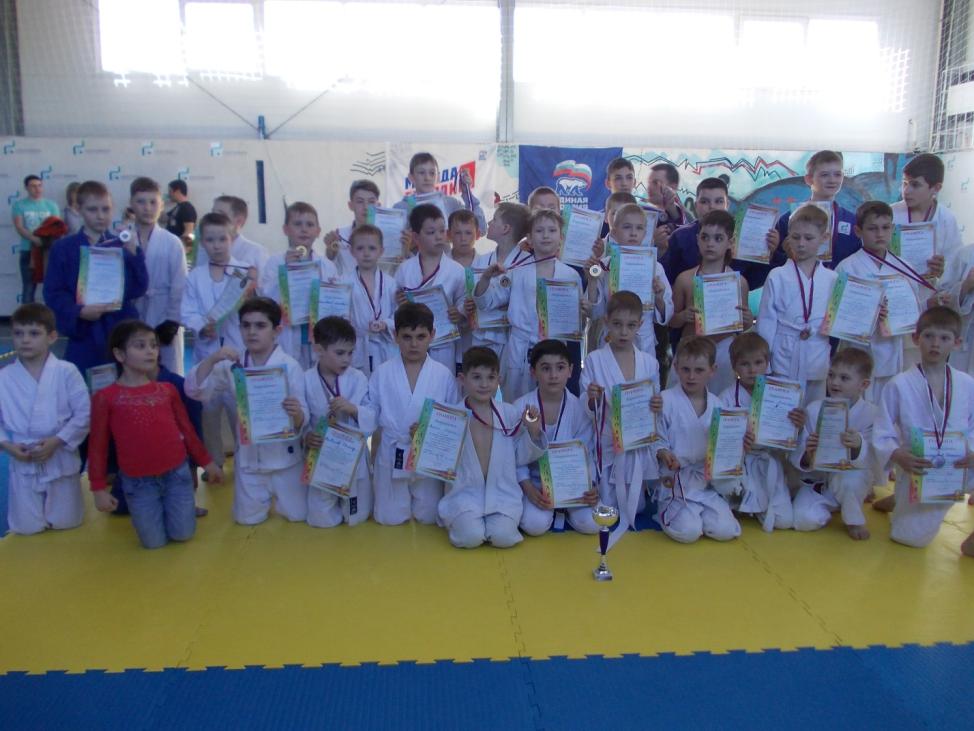 